Ibrahim Talab Mohammad Al-Qadi Mobile: - 00962792107798   Date of Birth :   2 /FEB/ 1988                                                                Social Status:    marriedNationality:    Jordanian Address:   Amman - Jordan            E-mail: engalqadi@outlook.comObjectives:To join an organization that offers good place for team work and high challenging job with good environment and professional engineers who can help me learn more about the job and create mutual benefits. Education:Bachelor's degree in Civil Engineering, with percentage (80.16%) and general grade (very good with honor) , the grade in the graduation project is excellent in October 6 university -Egypt graduated in 2011.Main Courses:    2D Auto Cad (R2011 )                                                                           Computer Aided Structural Design Using ( PROKON 2011    Computer Aided Structural Design Using ( sap 2000 )     Quantity Surveying                                                                                  Technical reports                                                                                  Etabs               Graduation project:          My project was designing of multi storey building (11 floors) Using sap 2000 ver14, AutoCAD, and Etabs , this project includes from high strength concrete columns, raft foundation system, drops beam, rib slab and solid slab. My  Experience:  I currently working at Bitar consultants' office from (2-8-2020) to now (USID PROJECT)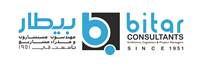 I worked at Wahab Madanat office for engineering site engineer (USID PROJECT) from 1-4-2019   to    30-7-2020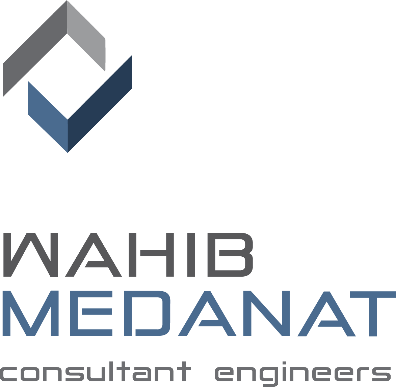 I worked project manager at chart general contracting company from 1-3-2018 to 1-10-2018 in (USID PROJECT).I worked civil engineer at Nabeel Khalaf awe office (from 12-2016   to 3-2018)responsibilities: -site manager             5)   I worked civil site engineer at bin laden group  (from 5-2014 to   6-2016).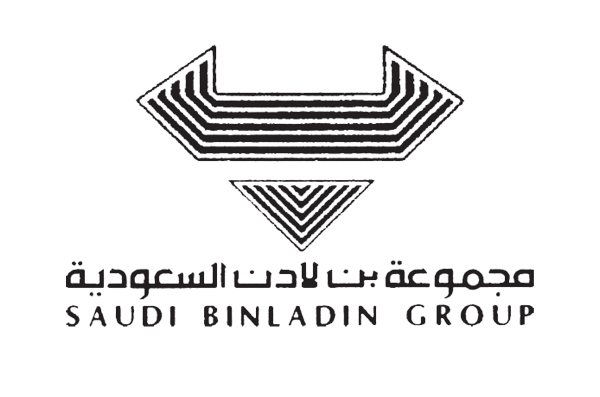        responsibilities: -Water steel tanksProject civil engineer & coordinator engineer between (QC, Technical office, safety team, subcontractor) Ring road works Use DOKKA and GHI and RMD scaffoldinguse (ACI CODE) in all works, Under the supervision of daralhandasah office and engineers from monistI worked civil engineer at Abu Anaja  for contracting company.responsibilities: - SITE ENGINEER  i worked civil engineer at marwan aborini company from (8-2011 TO   3-2012)responsibilities: -    site engineercomputer Skills:AutoCAD Drawing& shop drawing.Use of internet & Microsoft office applications.design all structure.Languages:English  writing, reading, conversation Arabic (mother tongue language) writing, reading, conversation personal skill :Team workerSelf confidentAble to work under pressure &large project. The ability to connect with othersAble to work out of the country for limited and unlimited periodConference:*The 5th Jordanian International Civil Engineering conference (JICEC5)